ОСНОВНА ШКОЛА “СТЕВАН СРЕМАЦ” 	 	           STEVAN SREMAC ÁLTALÁNOS ISKOLA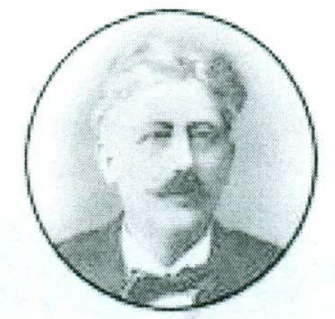 24400 Сента, ул. Максима Горког 1		                24400 Zenta, Makszim Gorkij utca 1 JБКЈС: 74288				                                            tel/fax: +318 24 812 165	Матични број: 08970416					e-mail: osstevansremac@yahoo.comПИБ: 111651836	______________________________________________________________________________Дел. бр. 2/2023-2Датум: 31.1.2022.На основу члана 119. став 1. тачка 1. Закона о основама система образовања и васпитања ("Службени гласник РС" бр. 88/2017, 27/2018, 10/2019, 27/2018-др закон, 6/2020 и 129/2021 ) и члана 47. Статута Основне школе „Стеван Сремац“ у Сенти, Школски одбор, на седници одржаној дана 31.1.2023. године доносиПРАВИЛНИКО ДИСЦИПЛИНСКОЈ И МАТЕРИЈАЛНОЈ ОДГОВОРНОСТИ ЗАПОСЛЕНИХУ ОСНОВНОЈ ШКОЛИ „СТЕВАН СРЕМАЦ“ У СЕНТИI ОПШТЕ ОДРЕДБЕЧлан 1.Овим Правилником о дисциплинској и материјалној одговорности запослених (у даљем тексту: Правилник) уређују се: дисциплинска одговорност запослених за повреде радне обавезе, одговорност запослених за повреде забране прописане чланом 110-113. Закона о основама система образовања и васпитања, дисциплински поступак и рокови, дисциплинске мере, удаљење запослених са рада и материјална одговорност запослених у Основној школи „Стеван Сремац“ у Сенти (у даљем тексту: Школа).Члан 2.Запослени у школи могу одговарати:- дисциплински - материјалноКривична, односно прекршајна одговорност које је запослени ослобођен за исто дело не искључује дисциплинску одговорност.II ДИСЦИПЛИНСКА ОДГОВОРНОСТЧлан 3.Запослени у Школи може да одговара за:1) лакшу повреду радне обавезе утврђену овим Правилником2) тежу повреду радне обавезе прописану законом и овим Правилником3)повреду забрана из закона од чл. 110-113 - забрана дискриминације, забране насиља, злостављања и занемаривања, забрана понашања која вређа углед, част и достојанство личности и забрана страначког организовања и деловања прописану законом4) материјалну штету коју нанесе школи, намерно или крајњом непажњом, у складу са законом.Лакше повреде радних обавезаЧлан 4.Лакше повреде радних обавеза и дужности јесу:1. неизвршавање или неблаговремено извршавање послова и радних обавеза које су предвиђене Решењем о 40 часовној радној недељи, Правилником о систематизацији радних места и другим општим актима школе;2. неблаговремени долазак на посао и одлазак с посла пре истека радног времена, неоправдано одсуствовање с посла или недозвољено напуштање радног места у току радног времена;3. неоправдани изостанак са посла до два радна дана;4. поновљенa кашњења на часове, дежурства, наставничка, одељењска, стручна већа, као и друге састанке стручних актива и тимова5. необавештавање надлежног лица о насталoм квару или штети која угрожава безбедност и услове рада ученика, запослених и трећих лица;6. изазивање и прикривање материјалне штете,7. недостављање потврде лекара о привременој спречености за рад, најкасније у року од три дана од дана наступања спречености;8. недолично понашање према запосленима, ученицима и родитељима, ометање других запослених у раду односно понашање супротно одредбама општих аката школе, а које не представља тежу повреду радних обавеза;9. неоправдано одсуство са седница стручних органа, актива и тимова које је образовао директор;10. невршење дежурства на одморима по утврђеном распореду;11. самовољно мењање распореда часова без знања директора и помоћника директора;12. онемогућавање или спречавање другог радника у извршавању својих радних обавеза;13. непоштовање забране пушења у просторијама Школе и школском дворишту14. неоправдано неодазивање или изостајање са јавне расправе запосленог који је позван као сведок у поступку за утврђивање дисциплинске одговорности другог запосленог;15. онемогућавање или спречавање ученика да присуствује часу или избацивање ученика са часа;16. одбијање вршења надзора над  учеником коме је одређен друштвено-користан рад и хуманитарни рад;17. непотпуно, неблаговремено и несавесно вођење евиденције18. неотклањање насталог квара или штете која угрожава безбедност и услове рада ученика, запослених и трећих лица (домар Школе)19. неоправдано пропуштање запосленог да благовремено, а најкасније	у року од 24 часа обавести о спречености доласка на посао;20. необавештавање о промени адресе пребивалишта, презимена или других података значајних за вођење евиденција из радног односа;21. непримерено облачење;22. неовлашћено вршење послова, службених и других радњи које нису ни накнадно одобрене од стране директора или другог надлежног лица.Члан 5.За лакше повреде не води се дисциплински поступак већ се решењем изриче мера.Директор школе запосленом доставља налог за писмено изјашњење на околности учињене лакше повреде радне обавезе.Запослени је дужан да се писмено изјасни на наводе из налога у року од осам дана од дана пријема налога.На основу изјаве запосленог и разматрања свих релевантних чињеница, директор ће одлучити о изрицању мере, доношењем решења у року од 8 дана од дана достављања писменог изјашњења запосленог.Теже повреде радних обавезаЧлан 6.Теже повреде радних обавеза и дужности су:1) извршење кривичног дела на раду или у вези са радом;2) подстрекавање на употребу алкохолних пића код деце и ученика, или омогућавање, давање или непријављивање набавке и употребе;3) подстрекавање на употребу наркотичког средства или психоактивне супстанце код ученика или њено омогућавање, или непријављивање набавке и употребе;4) ношење оружја у Школи;5) наплаћивање припреме ученика школе у којој је наставник у радном односу, а ради оцењивања, односно полагања испита;6) долазак на рад у припитом или пијаном стању, употреба алкохола или других опојних средстава;7) неоправдано одсуство са рада најмање три узастопна радна дана;8) неовлашћена промена података у евиденцији, односно јавној исправи;9) неспровођење мера безбедности деце, ученика и запослених;10) уништење, оштећење, скривање или изношење евиденције, односно обрасца јавне исправе или јавне исправе;11) одбијање давања на увид резултата писмене провере знања ученицима, родитељима, односно другим законским заступницима;12) одбијање пријема и давања на увид евиденције лицу које врши надзор над радом установе, родитељу, односно другом законском заступнику;13) неовлашћено присвајање, коришћење и приказивање туђих података; 14)незаконит рад или пропуштање радњи чиме се спречава или онемогућава остваривање права детета, ученика или другог запосленог;15) неизвршавање или несавесно, неблаговремено или немарно извршавање послова или налога директора у току рада;16) злоупотреба права из радног односа;17) незаконито располагање средствима, школским простором, опремом и имовином установе;18) друге повреде радне обавезе у складу са законом.Повреде забранеЧлан 7.Повреде забране су:1) забрана дискриминације - у Школи су забрањене дискриминација и дискриминаторско поступање, којим се на непосредан или посредан, отворен или прикривен начин, неоправдано прави разлика или неједнако поступа, односно врши пропуштање (искључивање, ограничавање или давање првенства), у односу на лице или групе лица, као и на чланове њихових породица или њима блиска лица на отворен или прикривен начин, а који се заснива на раси, боји коже, прецима, држављанству, статусу мигранта, односно расељеног лица, националној припадности или етничком пореклу, језику, верским или политичким убеђењима, полу, родном идентитету, сексуалној оријентацији, имовном стању, социјалном и културном пореклу, рођењу, генетским особеностима, здравственом стању, сметњи у развоју и инвалидитету, брачном и породичном статусу, осуђиваности, старосном добу, изгледу, чланству у политичким, синдикалним и другим организацијама и другим стварним, односно претпостављеним личним својствима, као и по другим основима утврђеним законом којим се прописује забрана дискриминације.2) забрана насиља, злостављања и занемаривања - у Школи је забрањено физичко, психичко, социјално, сексуално, дигитално и свако друго насиље, злостављање и занемаривање запосленог, детета, ученика, одраслог, родитеља односно другог законског заступника или трећег лица у Школи.3) забрана понашања које вређа углед, част или достојанство - у Школи је забрањено свако понашање запосленог према детету, ученику и одраслом; детета, ученика и одраслог према запосленом; родитеља, односно другог законског заступника или трећег лица према запосленом; запосленог према родитељу, односно другом законском заступнику; детета, ученика и одраслог према другом детету, ученику или одраслом, којим се вређа углед, част или достојанство.4) забрана страначког организовања и деловања - у Школи је забрањено страначко организовање и деловање и коришћење простора установе у те сврхе.Удаљење са радаЧлан 8.Запослени се привремено удаљује са рада због учињене теже повреде радне обавезе из члана 6. овог Правилника:1) извршење кривичног дела на раду или у вези са радом;2) подстрекавање на употребу алкохолних пића код деце и ученика, или омогућавање, давање или непријављивање набавке и употребе;3) подстрекавање на употребу наркотичког средства или психоактивне супстанце код ученика или њено омогућавање, или непријављивање набавке и употребе;4) ношење оружја у Школи;5) долазак на рад у припитом или пијаном стању, употреба алкохола или других опојних средстава;6) неспровођење мера безбедности деце, ученика и запослених и7) незаконито располагање средствима, школским простором, опремом и имовином установе; Запослени се привремено удаљује са рада због учињене повреде забране из члана 7. овог Правилника:1) повреду забране дискриминације,2) забране насиља злостављања и занемаривања,3) вређања угледа, части и достојанства личности и4) забране страначког организовања и деловања прописану законом;Члан 9.Запослени коме је одређен притвор удаљује се са рада од првог дана притвора, док притвор траје.Члан 10.За време привременог удаљења запосленог са рада у смислу члана 8. овог Правилника, запослени има право на накнаду зараде у висини једне четвртине, а ако издржава породицу једне трећине зараде коју је остварио за месец пре привременог удаљења.Накнада зараде за време привременог удаљења са рада запосленог коме је одређен притвор исплаћује се на терет органа који је одредио притвор.Дисциплински поступакЧлан 11.Дисциплински поступак се покреће и води за учињену тежу повреду радне обавезе и повреду забране.Директор покреће и води дисциплински поступак, доноси решење и изриче меру у дисциплинском поступку против запосленог.Дисциплински поступак покреће се писменим закључком.Запослени је дужан да се писмено изјасни на наводе из закључка из става 3. овог члана у року од осам дана од дана пријема закључка.Запослени мора бити саслушан, са правом да усмено изложи своју одбрану, сам или преко заступника, а може за расправу доставити и писмену одбрану.Изузетно, расправа се може одржати и без присуства запосленог, под условом да је запослени на расправу уредно позван.Дисциплински поступак је јаван, осим у случајевима прописаним законом.По спроведеном поступку доноси се решење којим се запосленом изриче дисциплинска мера, којим се ослобађа од одговорности или којим се поступак обуставља.Члан 12.Закључак за покретање дисциплинског поступка садржи:∙ име и презиме запосленог који је извршио повреду;∙ радно место на коме је распоређен;∙ опис, време, место и начин извршења повреде радне обавезе и∙ доказе који указују на извршење повреде радне обавезе∙ утврђену основану сумњу да је извршењем радње запосленог повређена радна обавеза са навођењем о којој се повреди ради којим чланом и актом је иста предвиђена као повреда радне обавезе.Члан 13.Директор школе, може непосредно, или уз учешће стручног лица, да спроведе увиђај ради утврђивања околоности и чињеница које су релевантне, а у вези са предметном повредом радне обавезе.Члан 14.О саслушању запосленог, саслушању сведока, о спровођењу других доказа у дисциплинском поступку, као и на расправи, води се записник.Записник из претходног става води секретар школе.Члан 15.При изрицању мере због теже повреде радне обавезе, узимају се у обзир нарочито: тежина повреде и њене последице, степен одговорности запосленог, ранији рад и понашање на раду, олакшавајуће околности као и друге околности које би могле да утичу на врсту и висину мере.Ако је повредом радне обавезе настала штета, доноси се одлука о накнади штете.Члан 16.Директор Школе по спроведеном дисциплинском поступку, доноси решење којим:• запосленог оглашава кривим и изриче меру ако је учинио повреду радне обавезе и ако је крив за њено извршење,• запосленог ослобађа одговорности ако није учинио повреду радне обавезе или није крив за њено извршење, односно постоје разлози који искључују постојање повреде радне обавезе (принуда, нужна одбрана, крајња нужда, одсуство противправности),• се обуставља поступак у случају застарелости покретања или вођења дисциплинског поступка, као и када се повуче захтев за покретање дисциплинског поступка.Решење из претходног става, мора бити образложено са датом поуком о правном леку.Застарелост покретања и вођења дисциплинског поступкаЧлан 17.Покретање дисциплинског поступка застарева у року од три месеца од дана сазнања за повреду радне обавезе и учиниоца, односно у року од шест месеци од дана када је повреда учињена, осим ако је учињена повреда забране у ком случају покретање дисциплинског поступка застарева у року од две године од дана када је учињена повреда забране.Вођење дисциплинског поступка застарева у року од шест месеци од дана покретања дисциплинског поступка.Застарелост не тече ако дисциплински поступак не може да се покрене или води због одсуства запосленог или других разлога у складу са законом.Члан 18.Школа води евиденцију о изреченим дисциплинским мерама.Ако запослени у року од две године од дана правноснажности одлуке којом је изречена мера не учини нову повреду радне обавезе, изречена мера се брише из евиденције.Дисциплинске мереЧлан 19.За лакше повреде радне обавезе не води се дисциплински поступак. Мере за лакшу повреду радне обавезе су :• писана опомена и• новчана казна у висини до 20% од плате исплаћене за месец у коме је одлука донета у трајању до три месеца.Члан 20.За теже повреде радне обавезе и повреду забране води се дисциплински поступак.Мере за тежу повреду радне обавезе из члана 6. овог Правилника изриче се:новчана казна у висини од 20 до 35% од плате исплаћене за месец у којем је одлука донета, у трајању до 6 месециудаљење са рада у трајању до 3 месеца за тежу повреду из члана 6. тачка 8) до 18) овог Правилника а уколико су наведене повреде учињене свесним нехатом,намерно или у циљу прибављања себи или другоме противправне имовинске користи, изриче се престанак радног односапрестанак радног односа за тежу повреду радне обавезе предвиђене чланом 6. тачка 1) до 7) овог ПравилникаМере за повреду забране изриче се:престанак радног односа за повреду забране из члана 7. тачка 1),2) и 4) овог Правилника и други пут учињену повреду забране из члана 7. тачка 3) овог Правилникановчана казна или привремено удаљење са рада три месеца за једанпут учињену повреду забране из члана 7. тачка 3) овог Правилника Дисциплинска одговорност директораЧлан 21.О дисциплинској одговорности директора одлучује Школски одбор.Школски одбор образује комисију за вођење дисциплинског поступка против директора и доноси одлуку о одговорности директора за тежу повреду радне обавезе или повреду забране из члана 110-113. Закона.МАТЕРИЈАЛНА ОДГОВОРНОСТЧлан 22.Запослени је одговоран за штету коју је на раду или у вези са радом намерно или крајњом непажњом проузроковао Школи.Ако штету проузрокује више запослених, сваки запослени је одговоран за део штете који је проузроковао.Ако се за сваког запосленог из става 2. овог члана, не може утврдити део штете коју је проузроковао, сматра се да су сви запослени подједнако одговорни и штету надокнађују у једнаким деловима. Ако је више запослених проузроковало штету кривичним делом са умишљајем, за штету одговарају солидарно.Члан 23.Ако запослени претрпи повреду или штету на раду или у вези са радом, Школи је дужна да му надокнади штету.Ако запослени који је у раду или у вези са радом намерно или крајњом непажњом проузроковао штету трећем лицу, а коју је надокнадила школа, дужан је да школи надокнади износ исплаћене штете.Члан 24.Постојање штете, околности под којима је она настала, њену висину, ко је штету проузроковао и како се надокнађује, утврђује посебна комисија коју образује директор Школи.Члан 25.Ако је запослени у таквом материјалном положају да би исплата накнаде штете довела њега и његову породицу испод егзистенцијалног минимума може се делимично ослободити плаћања накнаде.Решење о смањењу накнаде штете доноси директор Школе.Члан 26.Рок застарелости потраживања накнаде штете износи 3 године, и почиње да тече од дана сазнања за штету и учиниоца.Потраживања накнаде штете коју Школа исплаћује трећим лицима застарева према запосленом који је ту штету проузроковао у року од 6 месеци од дана исплаћене накнаде.Када је штета проузрокована кривичним делом, а за кривично гоњење је предвиђен дужи рок застарелости, захтев за накнаду штете према одговорном лицу застарева када истекне време застарелости кривичног гоњења.III ПРЕСТАНАК РАДНОГ ОДНОСАЧлан 27.Запосленом радни однос престаје:• истеком рока за који је заснован,• споразумом између запосленог и послодавца,• отказом уговора од стране запосленог,• отказом уговора од стране послодавца,• смрћу запосленог.Радни однос запосленог престаје по сили закона, односно	независно од воље запосленог и воље послодавца:• са навршених 65 година живота и најмање 15 година стажа осигурања и• ако се у току радног односа утврди да не испуњава услове за заснивање радног односа, односно за рад или ако одбије да се подвргне лекарском прегледу у надлежној здравственој установи на захтев директора.• Запослени коме престане радни однос губитка психичке, физичке и здравствене способности за рад са децом и ученицима,  остварује право на отпремнину.Члан 28.Споразумом о престанку радног односа утврђује се датум престанка радног односа.Пре потписивања споразума, Школа је дужна да запосленог писаним путем обавести о последицама до којих долази у остваривању права за случај незапослености.Отказ уговора од стране запосленогЧлан 29.Запослени има право да послодавцу откаже уговор о раду.Отказ уговора о раду запослени доставља послодавцу у писменом облику, најмање 15 дана пре дана који је запослени навео као дан престанка радног односа.Отказ уговора од стране послодавцаЧлан 30.Запосленом приправнику - наставнику и стручном сараднику, престаје радни однос даном коначности решења о престанку радног односа ако у року од две године од дана заснивања радног односа не положи испит за лиценцу, даном истека тог рока.Уколико надлежни орган не организује полагање испита за лиценцу запосленом који је уредно пријављен за полагање испита за лиценцу, рок за полагање испита за лиценцу се продужава до организовања испита.Члан 31.Датум престанка радног односа на основу изречене мере: Престанка радног односа у дисциплинском поступку је датум када је одлука постала коначна и на основу ње директор школе доноси решење о престанку радног односа, сем ако законом није другачије предвиђено.Правна заштита запосленихЧлан 32.На решење о остваривању права, обавеза и одговорности запослени има право на жалбу Школском одбору, у року од 15 дана од дана достављања решења директора.Школски одбор дужан је да одлучи по жалби у року од 15 дана од дана достављања жалбе.Школски одбор решењем ће одбацити жалбу, уколико је неблаговремена, недопуштена или изјављена од стране неовлашћеног лица.Школски одбор ће решењем одбити жалбу када утврди да је поступак доношења решења правилно спроведен и да је решење на закону засновано, а жалба неоснована.Ако Школски одбор утврди да су у првостепеном поступку одлучне чињенице непотпуно или погрешно утврђене, да се у поступку није водило рачуна о правилима поступка или да је изрека побијаног решења нејасна или је у противречности са образложењем, решењем ће поништити првостепено решење и вратити предмет директору на поновни поступак.Против новог решења директора запослени има право на жалбу.Ако Школски одбор не одлучи по жалби или ако запослени није задовољан другостепеном одлуком, може се обратити надлежном суду у року од 30 дана од дана истека рока за доношење решења, односно од дана достављања решења.У радном спору запослени који побија коначно решење, тужбом мора обухватити и првостепено и другостепено решење.IV ПРЕЛАЗНЕ И ЗАВРШНЕ ОДРЕДБЕЧлан 33.Ступањем на снагу овог Правилника престаје да важи Правилник о дисциплинској и материјалној одговорности запослених, заведен под дел.бр. 22/2019-1 од дана 29.10.2019. године.Члан 34.Овај Правилник  ступа на снагу осмог дана од дана објављивања на огласној табли Школе.                                                                                                                        Председник Школског одбора                                                                                                                             ____________________                                                                                                                                 ( Еуридике Латињак) Правилник је објављен на огласној табли школе дана 1.2.2023. а ступа на снагу 9.2.2023. године што потврђује секретар школе Сања Гајин_________________